Publicado en Sigüenza el 06/07/2018 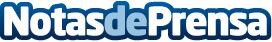 Inaugurada en el Museo Diocesano la muestra 'Fortis Seguntina' Es fruto de la colaboración entre la Diputación Provincial, el Cabildo Catedralicio y el Museo Diocesano, con participación también del Ayuntamiento de Sigüenza. Tendrá tres capítulos sucesivos. El primero, centra la atención, como refleja el subtítulo 'La Catedral Románica y el Císter', en el período inicial de construcción. Una maqueta de la primera fase de edificación y una colección selecta de obras de arte de aquellos siglos muestran a los visitantes la cultura, el arte y la religiosidadDatos de contacto:Ayuntamiento de SigüenzaNota de prensa publicada en: https://www.notasdeprensa.es/inaugurada-en-el-museo-diocesano-la-muestra Categorias: Artes Visuales Historia Castilla La Mancha Patrimonio http://www.notasdeprensa.es